 ®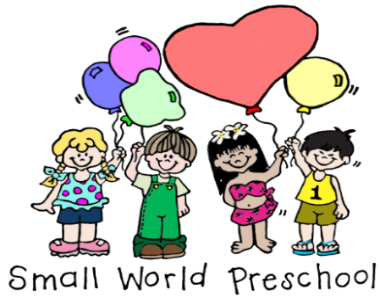 Small World COVID-19 School PoliciesCovid-19 School and Community Commitment AgreementSmall World Preschool’s In-School’s Safety Measures:It is our goal to minimize outside exposures and continue to practice all precautionary measures so that the quality of the learning experience for your child remains intact.  It is our practice to:Perform daily temperature checks upon entry to school.Teach the children proper handwashing, hygiene routines and techniques.Implement social distancing practices; children are placed in age “bubbles” throughout the day and staff has minimal cross-exposure to all age groups.Wear face masks that cover both the nose and mouth.  Because of the level of physical exertion and difficulty to constantly monitor and control physical distance between the children, outdoor play will require the wearing of a mask.  They will remove their masks at mealtime and naptime only.  Use gloves when appropriate.Frequently clean and disinfect throughout the school day; especially on high-touch surfaces.Deep clean and disinfect the school facility and environment at the end of the school day and again prior to school opening.Non-essential visitors are not permitted entry.School observations* by appointment only; and tour time will be limited.  Visitor(s) will be screened at entry and must wear a mask.  *Note:  Observations and tours on hiatus indefinitely.Family’s At-Home Safety Measures:All members of household shall commit to all precautionary measures to ensure a healthy home environment.    We agree to:Monitor for any symptoms, self-quarantine if any chance of exposure occurs.Sanitize and disinfect home environment.Model hand-washing habits by promoting awareness and helping your child identify when hand washing is necessary.Wear face masks according to local mandates and guidelines. (Currently not mandated)Disclose any confirmed diagnosis to the preschool. This includes immediate family or exposure to someone outside the home that has been diagnosed with Covid-19.Avoid large crowds when possible. (Outside of immediate family). Regarding illness in school/child gets sent home:The child must perform a rapid test once at home and/or at the onset of symptoms.  For the child to return to school, he/she must be fever free for 24 hours without the use of any fever-reducer and not exhibiting any symptoms (no matter how minor).  The child must repeat a rapid test taken the morning of his/her return, and results shall be clear and legible. We ask that you please keep your child home if they are not feeling well.  Children and staff who test positive or develop Covid-19 symptoms, regardless of their vaccination status must abide by the following with regards to ISOLATION:Isolate at home for 5 days. The child/staff member may return on the 6th day if they do not have fever in a 24- hour period without the use of fever-reducing medication, other symptoms of Covid-19 have improved, and shall wear a well-fitting mask from Day 6 to 10 after symptom onset or the date of testing positive.	 The preschool shall have jurisdiction on the determination of Day 0.  This isolation period will apply to keiki that are consistent with their mask wearing in school.  The youngest group (ages 2-3) often have difficulty keeping their masks on consistently, whereas we would not feel comfortable with the shortened isolation period.  This is also subject to our jurisdiction should an occurrence happen within our youngest group at this time.  It may change as the school year progresses and these keiki become accustomed to keeping their masks on consistently.Regarding Travel (both domestically and internationally; any family or visitors): Be advised that due to ever-changing guidelines, our policy may change at any given time.The preschool will require the documentation of the following for the child to return to school:Parent/Guardian:  The negative results of a rapid antigen test.  Because you are still able to transmit the virus even after receiving the vaccinations, you should continue to self-monitor thoroughly. The child must also present us with a negative result of the Rapid Antigen test in order to return to school.Completion of the destination’s safe-travel requirements (foreign travel) - pre and/or post-testing- with negative results.  This must also be documented and presented to the school to return.In the event of family visiting the child’s home, the visitor(s) must also adhere to Items 1 and 2 in order for the child to return to school.  Should you and any member of the adult household find themselves unable to adhere to any of the following above, the child will be expected to quarantine at home for 5 days. Completion of the Covid 19 Disclosure form sent out acknowledging that the child/family has not experienced Covid-19 symptoms for 5 days prior to return to school.Isolation vs. Quarantine: (Per State of Hawaii Dept. of Health)Isolation is for people who have tested positive for Covid-19 or have Covid-19 symptoms, regardless of their vaccination status, AND ISOLATE FOR A MINIMUM OF 5 DAYS. You must also separate from people who do not have COVID-19.If you are in isolation:Stay at home (except to seek medical care) until it is deemed safe to be around others. Wear a well-fitting mask if you must be around others.At home, stay away from others in the household.  Stay in a separate room, do not eat meals with others, avoid physical contact with other household members and pets.  Students and staff can return to school when ALL of the following is met:5 days have passed since symptoms first appeared* and 24 hours have passed with no fever without the use of fever-reducing medications; and symptoms have improved or been resolved. (*Day 1 is first full day after symptoms appeared OR positive test result is received; and is subject to our discretion.*If you never developed any symptoms, you must still isolate and can return to school when 5 days have passed after your Covid test was collected.  You should continue to take precaution nonetheless.**What to do if YOU ARE FULLY VACCINATED:Wear well-fitting masks around all others at all time to mitigate potential spread throughout the isolation period.If you develop symptoms, immediately self-isolate and get tested, as you may be experiencing a “breakthrough” case. Take precautions until Day 5.Quarantine is for people who have been in close contact* with a person who has Covid-19. Student Close Contact* in a classroom setting where everyone is properly wearing a mask is defined as having been within 3 feet of a person with Covid-19 for 15 minutes or more over a 24-hour period.  When eating outdoors (without masks on), a close contact is defined is defined as an adult or student who was within 6 feet of a person with Covid-19 for 15 minutes or more over a 24-hour period.  What to do if You are NOT Fully Vaccinated:Stay home for 5 days after your last contact* with the person with Covid-19.  (Day 1 is first full day after contact with the infected person.)Get tested on Day 5 after last contact with person; even if you do not have any symptoms.1. Immediately self-isolate and get tested if you develop symptoms.*If you have ongoing close contact with a person with Covid-19 because you live in the same house, you must continue to monitor for symptoms during this period. Covid-19 School & Community Commitment AgreementThere are no exceptions to any of the above; however, the preschool, as a private entity reserves the right to revise/rescind/enact and invoke policies pertaining to Covid-19 and its variants at any given time with/without notice. It is my/our understanding that policies can change at any given time with notice; especially during the period that this form is signed and upon the start-up of the child’s school year. My/Our signature(s) indicate I/We have received, read, fully understand, commit to, and agree to all of the stated polices contained within this document.   Failure could result in school exclusion/potential expulsion.___________________________		_______________    Signature of Mother/Guardian					Date___________________________		_______________    Signature of Father/Guardian					DateAcknowledged by:  ______________________________   	________________________                On behalf of Small World Preschool			                                     DateCovid-19 Policy Agreement.doc/Jan2023